	  City of Billings          P.O. Box 207           Billings MO 65610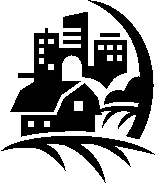 	             Ph. 417-744-2581                 202 NE US Hwy 60                    	                               Agenda for Planning & Zoning Commission 						   for                                                          Wednesday, March 30, 2022                                              7:00 P.M.	                   Billings City Hall, Boardroom	                          202 NE US Hwy 60								AGENDA	ROLL CALL by Chairman Wiles	Larry Wiles		_____					BOA Mayor David Rauch     _____	Shawn Brandwein	_____					Liaison David Kucera		_____	Vince Cornelison        _____	Keith Monroe 		_____	Greg Wilson		_____PUBLIC PARTICIPATION	REVIEW OF MINUTES FROM PREVIOUS MEETINGS 	November 10, 2021	March 03, 2022UNFINISHED BUSINESSRon Rickard status of Minor Subdivision request from November 10, 2021.  Discussion.Presentation by Randall Whitman and report from Intern, Zoe Brown.  Discussion.Planning & Zoning to discuss revision and proposals.  Discussion.  Possible Vote.NEW BUSINESSADJOURNMENT	Chris M. Hopkins_________________________________Chris M. Hopkins, City ClerkPosted 3/28/22 at Billings City Hall 4:30 p.m.